Карпова Екатерина Владимировна Предмет: Формирование грамматического строя речи Класс: 3б Тип урока: Изучение нового материала Технологическая карта изучения темы Дидактические средства: учебник, памятки, карточки с заданиями для групповой работы. Оборудование: сл.ап., экран, таблички, учебник.   Словарь: Предмет, действие и признакТемаРазличение слов, обозначающих предметы, действия и признаки.ЦелиОбразовательные:. Практическое овладение изменениями грамматической формы слова в зависимости от его значения в составе предложения. Умение составить предложение со словосочетаниями:выражающими отношения между предметом и действием.Выделение грамматических признаков рода существительных в словосочетаниях «числительное + существительное» (один спич, одна линейка, одно яблоко).РСВ.         Воспитывать культуру поведения при фронтальной работе, индивидуальной работе. Технология проведения Деятельность учеников Деятельность учителя Задания для учащихся, выполнение которых приведёт к достижению запланированных результатов Планируемые результаты Предметные БУД I. Мотивация к учебной деятельности (2 мин) Цели: Словесное приветствие. Приветствует детей, проверяет их готовность к уроку. Настраивает на активную работу. - Прозвенел уже звонок. Начинаем наш урок. Добрый день! - Вы готовы к нашему уроку?  Организовывают рабочее место. Здороваются с учителем. Организовать детей. Проверить готовность к уроку. II. Формулирование темы урока, постановка цели (3 мин) Цели: .Речевая зарядка.  Какой сейчас месяц? Какое сегодня число? Какой сегодня день недели? Какое время года? Назови что изображено на картинке?  Накопление и закрепление словарного запаса Составь предложениеПоставь точку. Составь словосочетание. Подчеркни окончание.Ориентироваться в пространстве времени и ознакомление с новой темой Устанавливать по вопросам связи между словами в предложении.Составлять предложения с изучаемыми словосочетаниями с помощью вопросов, слов, картинок и демонстрации действий.Познавательные БУД • делать простейшие обобщения,   •работать с информацией (понимать изображение, текст, устное высказывание) Коммуникативные БУД  .вступать в контакт и работать в коллективе (учитель - ученик, ученик – ученик, ученик – класс, учитель-класс);  •использовать принятые ритуалы социального взаимодействия с одноклассниками и учителем;  Регулятивные БУД. •адекватно использовать ритуалы школьного поведения (поднимать руку, вставать и выходить из-за парты и т.д.);   III. Изучение нового  (10 мин) Цели:  Составление предложений.    Выполнять задание в тетради   Работа с учебником.   82-84Работа на доске и с учебником   Составлять предложения со словосочетаниями, обозначающими предмет и действие Поставь вопросы к словамСлова с одинаковым корнем - родственныеНавыки правописания. Письмо строчных (малых) букв и их соединений. Письмо заглавных букв (больших). Поставь вопросы к словамПостепенное ускорение темпа письма. Практическое овладение основными грамматическими закономерностями языка. Письмо строчных (малых) букв и их соединений.осознанное, сознательное чтение, понимание смысла доступных текстов;  Списывать тексты с доски и учебника.Коммуникативные БУД. •обращаться за помощью и принимать помощь;  •доброжелательно относиться, сопереживать, конструктивно взаимодействовать с людьми;  делать простейшие обобщения, сравнивать, классифицировать на наглядном материале; •читать; • писать;  •наблюдать;  Познавательные БУД • делать простейшие обобщения, сравнивать, классифицировать на наглядном материале; • пользоваться знаками, символами, предметами- заместителями; •работать с информацией (понимать изображение, текст, устное высказывание, элементарное схематическое изображение, таблицу, предъявленные на бумажных и электронных и других носителях). Коммуникативные БУД.  • соотносить свои действия и их результаты с заданными образцами, принимать оценку деятельности, оценивать ее с учетом предложенных критериев, корректировать свою деятельность с учетом выявленных недочетов; IV. Закрепление  нового (15 мин) Цель: Совершенствовать навыки письма. Устанавливать по вопросам связи между словами в предложении. Составлять предложения с изучаемыми словосочетаниями с помощью вопросов, слов, картинок и демонстрации действий. Помогать в затруднении понимания содержания текста, задавать вопросы и использовать наглядный материал сформированность умения использовать дактилологию и, при необходимости, жестовую речь;  Совершенствовать навыки письма. Грамотно на письме оформлять предложения. Устанавливать по вопросам связи между словами в предложении. Грамотно на письме оформлять предложения. Совершенствовать навыки письма. Грамотно на письме оформлять предложения и ставить вопросы к словам.Обозначать правильно границы предложения. Списывать тексты с доски и учебника. Познавательные БУД • делать простейшие обобщения, сравнивать, классифицировать на наглядном материале;  •работать с информацией (понимать изображение, текст, устное высказывание, элементарное схематическое изображение, таблицу, предъявленные на бумажных и электронных и других носителях). Коммуникативные БУД.  •обращаться за помощью и принимать помощь;  V. Контролирующее задание (12 мин) Цель: - проверить умение. устное высказывание    Списывать тексты с доски и учебника. Интеллектуальная разминка.   Группировка и систематизация:  Найди в предложении глаголы.Какой бывает род существительных. Назови глаголы единственного и множественного числа Физкультминутка Непоседа потянулся Влево-вправо повернулся Руки вытянул, согнул И тихонько сел на стул 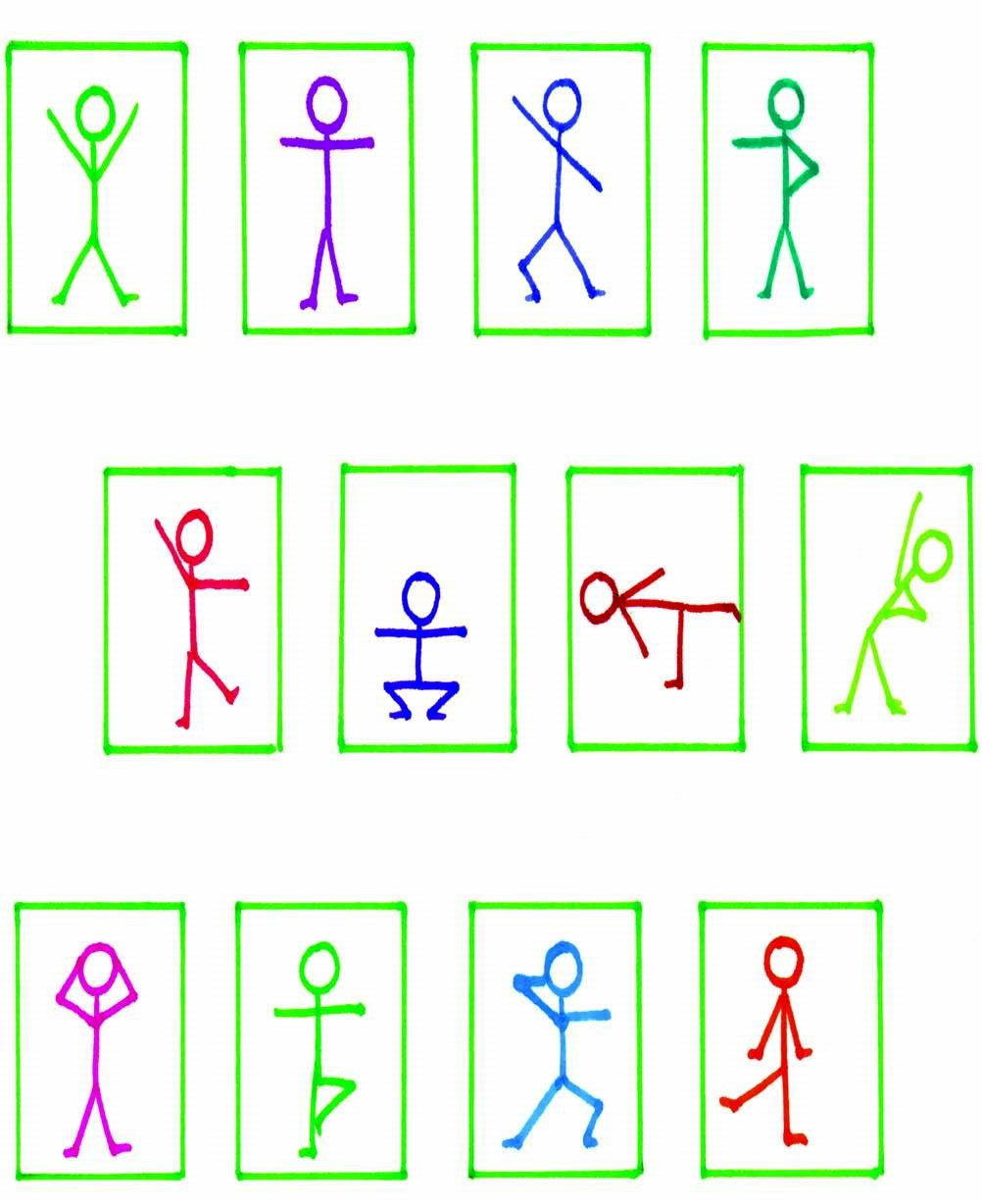 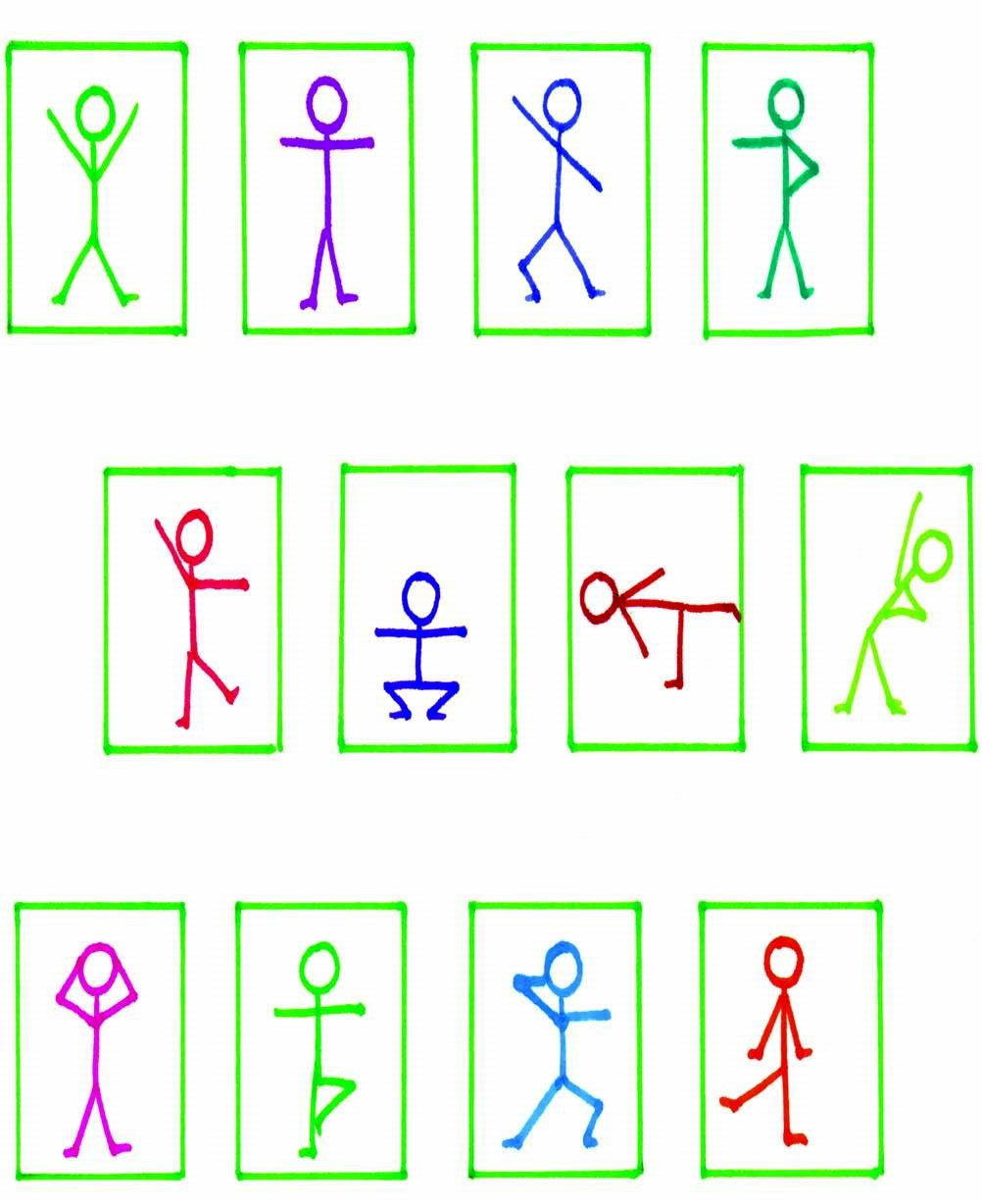 Составлять предложения с изучаемыми словосочетаниями с помощью вопросов, слов, картинок и демонстрации действий) работать с информацией (понимать изображение, текст) Устанавливать по вопросам связи между словами в предложении.Составлять предложения с изучаемыми словосочетаниями с помощью вопросов, слов, картинок и демонстрации действий. Регулятивные БУД. •адекватно использовать ритуалы школьного поведения (поднимать руку, вставать и выходить из-за парты и т.д.);  •принимать цели и произвольно включаться в деятельность, следовать предложенному плану и работать в общем темпе; •активно участвовать в деятельности, контролировать и оценивать свои действия и действия одноклассников;  Познавательные БУД  • делать простейшие обобщения, сравнивать, классифицировать на наглядном материале; •наблюдать;  Личностные результаты:  • формирование мотивацию к обучению;  • овладение социально бытовыми умениями, используемыми в повседневной жизни  • развитие положительных свойств и качеств личности;   Регулятивные БУД.  •принимать цели и произвольно включаться в деятельность, следовать предложенному плану и работать в общем темпе; •соотносить свои действия и их результаты с заданными образцами, принимать оценку деятельности, оценивать ее с учетом предложенных критериев, корректировать свою деятельность с учетом выявленных недочетов; VII. Рефлексия учебной деятельности на уроке (3 мин) Цели: ФГС Составляли предложения Писали упражнение Какой был урок? Что мы делали на уроке? сформированность умения использовать дактилологию и, при необходимости, жестовую речь;  овладение обучающимися посильными коммуникативно-речевыми умениями Коммуникативные БУД •использовать принятые ритуалы социального взаимодействия с одноклассниками и учителем;  Регулятивные БУД  • входить и выходить из учебного помещения со звонком;  •адекватно использовать ритуалы школьного поведения (поднимать руку, вставать и выходить из-за парты и т.д.);  Личностные результаты: • развитие положительных свойств и качеств личности;  